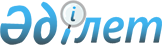 О внесении изменений и дополнений в постановление акимата Созакского района от 8 января 2015 года № 34 "О переименовании государственных учреждений аппаратов акимов сельских округов и поселков Созакского района и утверждении их положений"
					
			Утративший силу
			
			
		
					Постановление акимата Созакского района Южно-Казахстанской области от 15 марта 2016 года № 126. Зарегистрировано Департаментом юстиции Южно-Казахстанской области 30 марта 2016 года № 3672. Утратило силу постановлением акимата Созакского района Южно-Казахстанской области от 26 мая 2016 года № 208      Сноска. Утратило силу постановлением акимата Созакского района Южно-Казахстанской области от 26.05.2016 № 208.

      В соответствии с Законом Республики Казахстан 23 января 2001 года "О местном государственном управлении и самоуправлении в Республике Казахстан", Законом Республики Казахстан от 2 ноября 2015 года "О внесении изменений и дополнений в некоторые законодательные акты Республики Казахстан по вопросам развития местного самоуправления в Республике Казахстан", Указом Президента Республики Казахстан от 29 октября 2012 года "Об утверждении Типового положения государственного органа Республики Казахстан", акимат Созакского района ПОСТАНОВЛЯЕТ:

      1. Внести в постановление акимата Созакского района от 8 января 2015 года № 34 "О переименовании государственных учреждений аппаратов акимов сельских округов и поселков Созакского района и утверждении их положений" (зарегистрировано в Реестре государственной регистрации нормативных правовых актов за № 3001, опубликовано 14 февраль, 18 февраль, 21 февраль, 4 марта, 18 марта, 11 апреля, 18 апреля, 22 апреля 2015 года в газете "Созақ үні") следующие изменения и дополнения:

      в положении о государственном учреждении "Аппарат акима сельского округа Шолаккорган Созакского района", утвержденный согласно приложению 1 к указанному постановлению:

      пункт 16 дополнить подпунктами 8-1), 8-2), 18-1) и 31-1) следующего содержания:

      "8-1) проводят инвентаризацию жилищного фонда поселка, села, сельского округа;

      8-2) организует по согласованию с акимом района и собранием местного сообщества снос аварийного жилья поселка, села, сельского округа;

      18-1) оказывает содействие микрокредитованию сельского населения в рамках программных документов системы государственного планирования;

      31-1) содействует выделению жилья матерям, награжденным подвеской "Алтын алқа";";

      в положении о государственном учреждении "Аппарат акима сельского округа Созак Созакского района", утвержденный согласно приложению 2 к указанному постановлению:

      пункт 16 дополнить подпунктами 8-1), 8-2), 18-1) и 31-1) следующего содержания:

      "8-1) проводят инвентаризацию жилищного фонда поселка, села, сельского округа;

      8-2) организует по согласованию с акимом района и собранием местного сообщества снос аварийного жилья поселка, села, сельского округа;

      18-1) оказывает содействие микрокредитованию сельского населения в рамках программных документов системы государственного планирования;

      31-1) содействует выделению жилья матерям, награжденным подвеской "Алтын алқа";";

      в положении о государственном учреждении "Аппарат акима сельского округа Кумкент Созакского района" утвержденный согласно приложению 3 к указанному постановлению:

      пункт 16 дополнить подпунктами 8-1), 8-2), 18-1) и 31-1) следующего содержания:

      "8-1) проводят инвентаризацию жилищного фонда поселка, села, сельского округа;

      8-2) организует по согласованию с акимом района и собранием местного сообщества снос аварийного жилья поселка, села, сельского округа;

      18-1) оказывает содействие микрокредитованию сельского населения в рамках программных документов системы государственного планирования;

      31-1) содействует выделению жилья матерям, награжденным подвеской "Алтын алқа";";

      в положении о государственном учреждении "Аппарат акима сельского округа Жартытобе Созакского района", утвержденный согласно приложению 4 к указанному постановлению:

      пункт 16 дополнить подпунктами 8-1), 8-2), 18-1) и 31-1) следующего содержания:

      "8-1) проводят инвентаризацию жилищного фонда поселка, села, сельского округа;

      8-2) организует по согласованию с акимом района и собранием местного сообщества снос аварийного жилья поселка, села, сельского округа;

      18-1) оказывает содействие микрокредитованию сельского населения в рамках программных документов системы государственного планирования;

      31-1) содействует выделению жилья матерям, награжденным подвеской "Алтын алқа";";

      в положении о государственном учреждении "Аппарат акима сельского округа Сызган Созакского района", утвержденный согласно приложению 5 к указанному постановлению:

      пункт 16 дополнить подпунктами 8-1), 8-2), 18-1) и 31-1) следующего содержания:

      "8-1) проводят инвентаризацию жилищного фонда поселка, села, сельского округа;

      8-2) организует по согласованию с акимом района и собранием местного сообщества снос аварийного жилья поселка, села, сельского округа;

      18-1) оказывает содействие микрокредитованию сельского населения в рамках программных документов системы государственного планирования;

      31-1) содействует выделению жилья матерям, награжденным подвеской "Алтын алқа";";

      в положении о государственном учреждении "Аппарат акима сельского округа Каракур Созакского района", утвержденный согласно приложению 6 к указанному постановлению:

      пункт 16 дополнить подпунктами 8-1), 8-2), 18-1) и 31-1) следующего содержания:

      "8-1) проводят инвентаризацию жилищного фонда поселка, села, сельского округа;

      8-2) организует по согласованию с акимом района и собранием местного сообщества снос аварийного жилья поселка, села, сельского округа;

      18-1) оказывает содействие микрокредитованию сельского населения в рамках программных документов системы государственного планирования;

      31-1) содействует выделению жилья матерям, награжденным подвеской "Алтын алқа";";

      в положении о государственном учреждении "Аппарат акима сельского округа Каратау Созакского района", утвержденный согласно приложению 7 к указанному постановлению:

      пункт 16 дополнить подпунктами 8-1), 8-2), 18-1) и 31-1) следующего содержания:

      "8-1) проводят инвентаризацию жилищного фонда поселка, села, сельского округа;

      8-2) организует по согласованию с акимом района и собранием местного сообщества снос аварийного жилья поселка, села, сельского округа;

      18-1) оказывает содействие микрокредитованию сельского населения в рамках программных документов системы государственного планирования;

      31-1) содействует выделению жилья матерям, награжденным подвеской "Алтын алқа";";

      в положении о государственном учреждении "Аппарат акима сельского округа Жуантобе Созакского района", утвержденный согласно приложению 8 к указанному постановлению:

      пункт 16 дополнить подпунктами 8-1), 8-2), 18-1) и 31-1) следующего содержания:

      "8-1) проводят инвентаризацию жилищного фонда поселка, села, сельского округа;

      8-2) организует по согласованию с акимом района и собранием местного сообщества снос аварийного жилья поселка, села, сельского округа;

      18-1) оказывает содействие микрокредитованию сельского населения в рамках программных документов системы государственного планирования;

      31-1) содействует выделению жилья матерям, награжденным подвеской "Алтын алқа";";

      в положении о государственном учреждении "Аппарат акима сельского округа Тасты Созакского района", утвержденный согласно приложению 9 к указанному постановлению:

      пункт 16 дополнить подпунктами 8-1), 8-2), 18-1) и 31-1) содержания:

      "8-1) проводят инвентаризацию жилищного фонда поселка, села, сельского округа;

      8-2) организует по согласованию с акимом района и собранием местного сообщества снос аварийного жилья поселка, села, сельского округа;

      18-1) оказывает содействие микрокредитованию сельского населения в рамках программных документов системы государственного планирования;

      31-1) содействует выделению жилья матерям, награжденным подвеской "Алтын алқа";";

      в положении о государственном учреждении "Аппарат акима сельского округа Шу Созакского района", утвержденный согласно приложению 10 к указанному постановлению:

      пункт 16 дополнить подпунктами 8-1), 8-2), 18-1) и 31-1) следующего содержания:

      "8-1) проводят инвентаризацию жилищного фонда поселка, села, сельского округа;

      8-2) организует по согласованию с акимом района и собранием местного сообщества снос аварийного жилья поселка, села, сельского округа;

      18-1) оказывает содействие микрокредитованию сельского населения в рамках программных документов системы государственного планирования;

      31-1) содействует выделению жилья матерям, награжденным подвеской "Алтын алқа";";

      в положении о государственном учреждении "Аппарат акима поселка Таукент Созакского района", утвержденный согласно приложению 11 к указанному постановлению:

      пункт 16 дополнить подпунктами 8-1), 8-2), 18-1) и 31-1) следующего содержания:

      "8-1) проводят инвентаризацию жилищного фонда поселка, села, сельского округа;

      8-2) организует по согласованию с акимом района и собранием местного сообщества снос аварийного жилья поселка, села, сельского округа;

      18-1) оказывает содействие микрокредитованию сельского населения в рамках программных документов системы государственного планирования;

      31-1) содействует выделению жилья матерям, награжденным подвеской "Алтын алқа";";

      в положении о государственном учреждении "Аппарат акима поселка Кыземшек Созакского района", утвержденный согласно приложению 12 к указанному постановлению:

      пункт 16 дополнить подпунктами 8-1), 8-2), 18-1) и 31-1) следующего содержания:

      "8-1) проводят инвентаризацию жилищного фонда поселка, села, сельского округа;

      8-2) организует по согласованию с акимом района и собранием местного сообщества снос аварийного жилья поселка, села, сельского округа;

      18-1) оказывает содействие микрокредитованию сельского населения в рамках программных документов системы государственного планирования;

      31-1) содействует выделению жилья матерям, награжденным подвеской "Алтын алқа".";

      2. Государственному учреждению "Аппарат акима Созакского района" в порядке, установленном законодательными актами Республики Казахстан обеспечить:

      1) официальное опубликование настоящего постановления в периодических печатных изданиях, распространяемых на территории Созакского района и информационно–правовой системе "Әділет";

      2) размещение настоящего постановления на интернет–ресурсе акимата Созакского района.

      3. Контроль за исполнением настоящего постановления возложить на руководителя аппарата акима района Оразова.К.

      4. Настоящее постановление вводится в действие по истечении десяти календарных дней после дня его первого официального опубликования.


					© 2012. РГП на ПХВ «Институт законодательства и правовой информации Республики Казахстан» Министерства юстиции Республики Казахстан
				
      Аким района

М.Исаев
